Access and Inclusion Advisory Panel Expression of Interest Form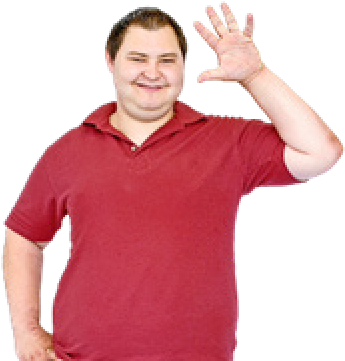 Hello My name isFirst name:Last name: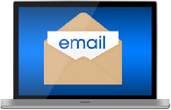 My email is: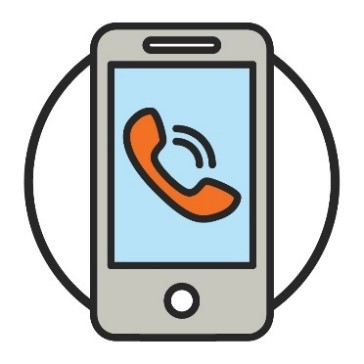 My phone number is: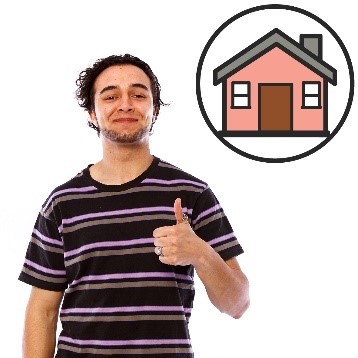 My address is: 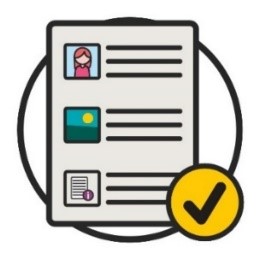 If you become a member you will need to agree to the rules of the Access and Inclusion Advisory Panel?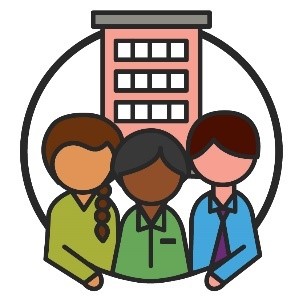 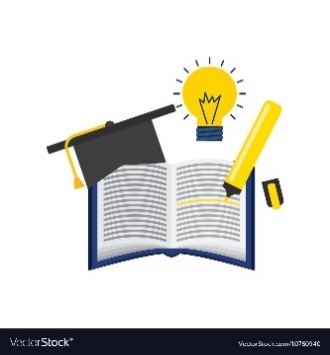 Circle one that best describes you:I live in Waverley or Eastern SuburbsI work Waverley or Eastern SuburbsI study in Waverley or Eastern Suburbs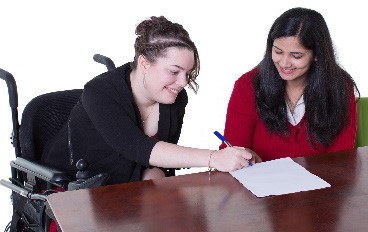 What is your experience of disability?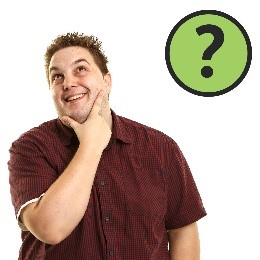 Why would you like to join the panel?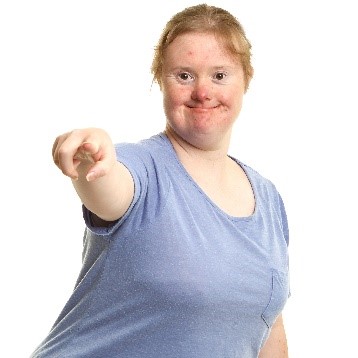 What can you bring to the panel?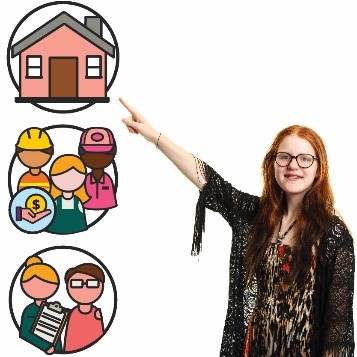 Do you have any skills and experience to share to the Panel?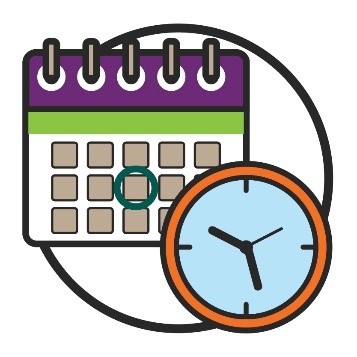 Are you able to attend meetings after 5pm?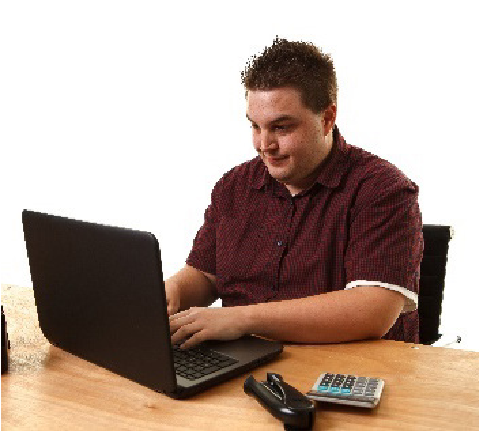 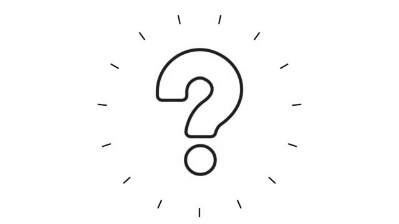 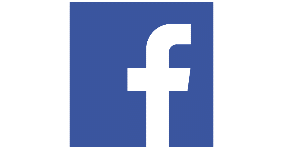 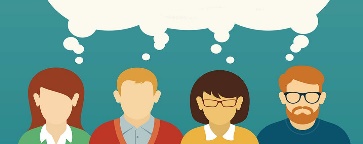 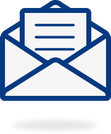 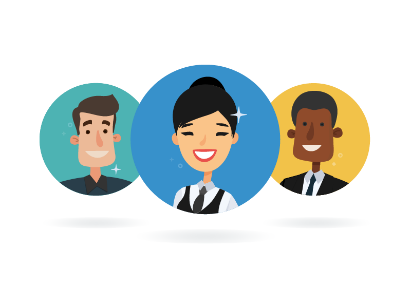 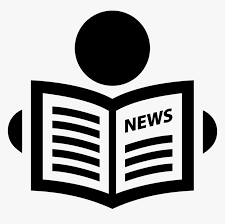 How did you find out about this Panel?Council facebook pageHave Your Say engagement enewsletterWaverley Weekly enewsCouncil staffLocal paperOther